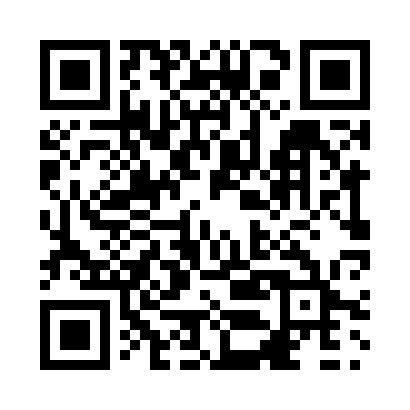 Prayer times for Thornton, Ontario, CanadaMon 1 Jul 2024 - Wed 31 Jul 2024High Latitude Method: Angle Based RulePrayer Calculation Method: Islamic Society of North AmericaAsar Calculation Method: HanafiPrayer times provided by https://www.salahtimes.comDateDayFajrSunriseDhuhrAsrMaghribIsha1Mon3:475:391:236:439:0610:582Tue3:485:401:236:439:0610:583Wed3:495:401:236:439:0610:574Thu3:505:411:236:439:0610:565Fri3:515:421:246:439:0510:566Sat3:525:421:246:439:0510:557Sun3:535:431:246:439:0410:548Mon3:545:441:246:439:0410:539Tue3:565:451:246:439:0410:5210Wed3:575:451:246:429:0310:5111Thu3:585:461:256:429:0210:5012Fri3:595:471:256:429:0210:4913Sat4:015:481:256:429:0110:4814Sun4:025:491:256:419:0110:4715Mon4:035:501:256:419:0010:4616Tue4:055:511:256:418:5910:4517Wed4:065:521:256:408:5810:4318Thu4:085:521:256:408:5810:4219Fri4:095:531:256:398:5710:4120Sat4:115:541:256:398:5610:3921Sun4:125:551:256:388:5510:3822Mon4:145:561:256:388:5410:3623Tue4:155:571:256:378:5310:3524Wed4:175:581:256:378:5210:3325Thu4:185:591:256:368:5110:3226Fri4:206:011:256:368:5010:3027Sat4:226:021:256:358:4910:2828Sun4:236:031:256:348:4810:2729Mon4:256:041:256:348:4610:2530Tue4:266:051:256:338:4510:2331Wed4:286:061:256:328:4410:22